ПОСТАНОВЛЕНИЕАдминистрации муниципального образования «Кочковатский сельсовет» Харабалинского района Астраханской области20.01.2021                                                                                               №95В соответствии с Бюджетным Кодексом Российской Федерации и Положением о бюджетных правоотношениях в муниципальном образовании «Кочковатский сельсовет», утвержденным решением Совета муниципального образования «Кочковатский сельсовет» от 29.05.2015 №32,администрация муниципального образования «Кочковатский сельсовет» постановляет: 1. Утвердить прилагаемую сводную бюджетную роспись и лимитов бюджетных обязательств бюджета муниципального образования «Кочковатский сельсовет» на 2021 год и плановый период 2022-2023 годов.2. Обнародовать настоящее постановление в соответствии с Положением о порядке ознакомления граждан с нормативными правовыми актами органов местного самоуправления в муниципальном образовании «Кочковатский сельсовет» (об обнародовании нормативных правовых актов), утвержденным решением Совета МО «Кочковатский сельсовет» от 19.11.2015 №42.3. Контроль за исполнением настоящего постановления возложить на начальника отдела-главного бухгалтера администрации МО «Кочковатский сельсовет» Балакиреву Е.Г.4. Настоящее постановление вступает в силу со дня его подписания и распространяется на правоотношения, возникшие с 01.01.2021 г.Глава МО «Кочковатский сельсовет»                                   К.С. Бурамбаев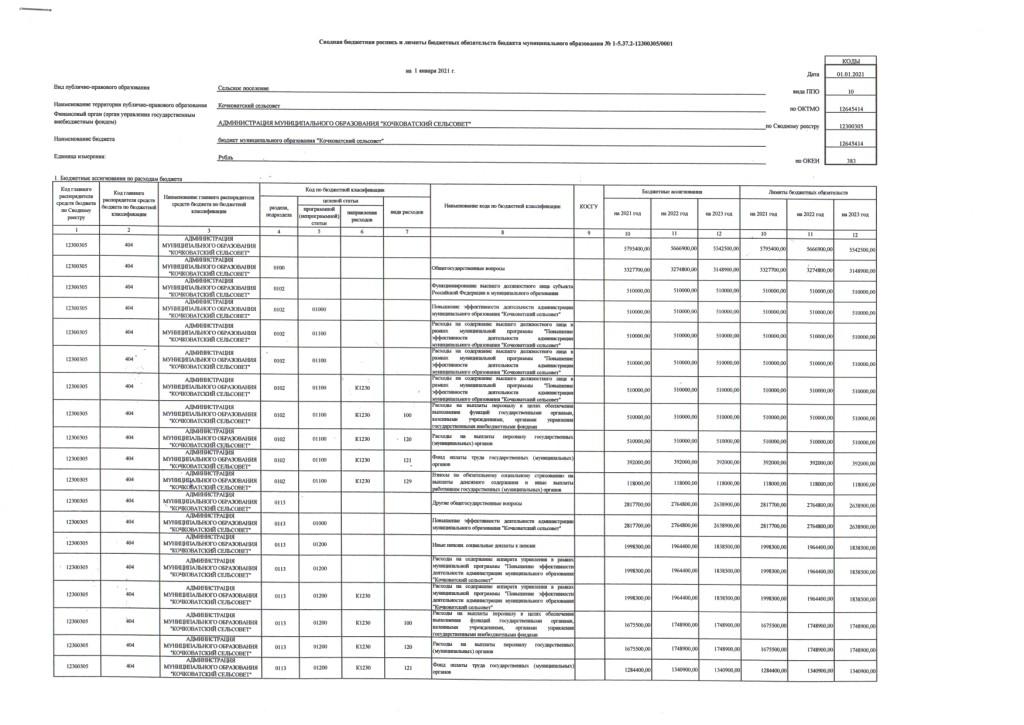 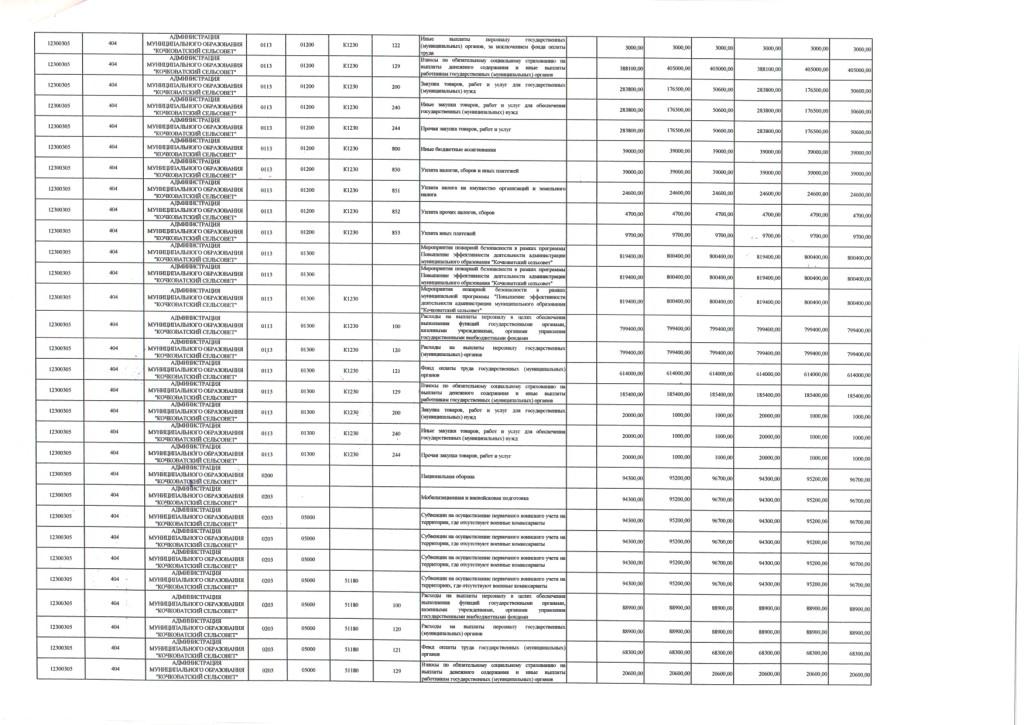 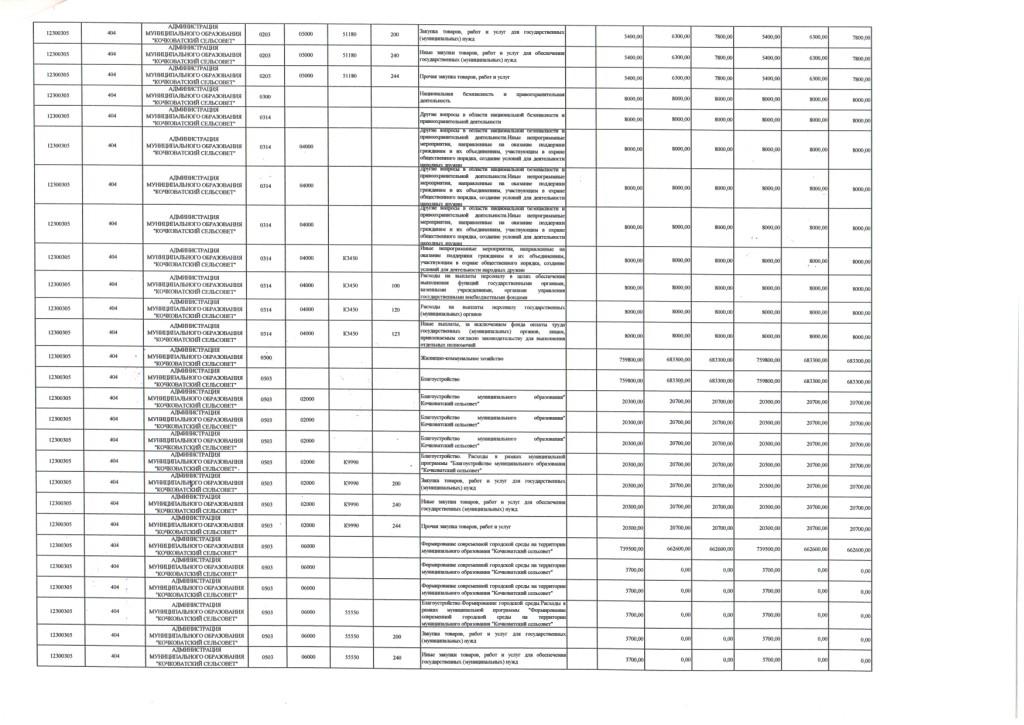 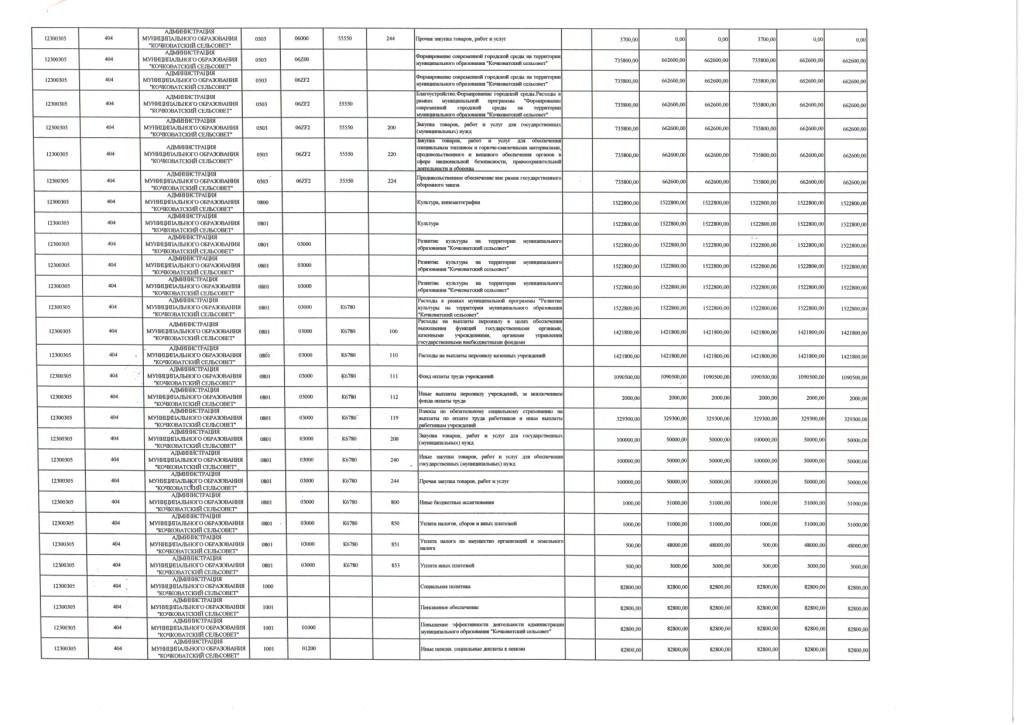 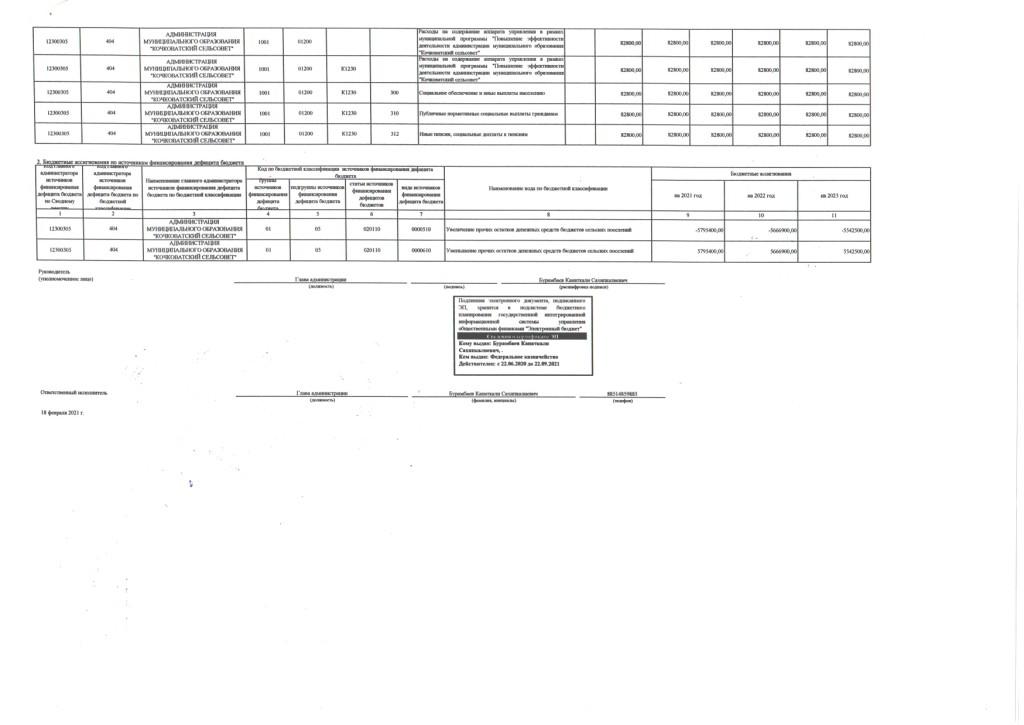 Об утверждении сводной бюджетной росписи и лимитов бюджетных обязательств бюджета муниципального образования «Кочковатский сельсовет» на 2021 год и плановый период 2022-2023 годов